Osoby dorosłe pytają czy podobnie jak dzieci powinny się szczepić.  Pytają, bo pojawiły się wnuki, bo wyjeżdżają za granicę, idą na zabieg do szpitala, bo nie są pewne, czy przeciwko danym chorobom były szczepione w dzieciństwie. Odpowiadamy , że owszem tak.Argumentów na rzecz szczepienia dorosłych jest sporo: żyjemy dłużej, nie wszyscy dorośli mogli się zaszczepić przed chorobami zakaźnymi, bo kiedy byli dziećmi, nie było takich szczepionek, nie wszyscy chorowali na choroby zakaźne, przeciwko którym są obecnie szczepienia. Co więcej, są grupy zaszczepionych ludzi, u których odporność spada, a w przypadku niektórych szczepień po latach spada ich skuteczność. Znaczenie ma też tryb życia i zawód, jak wykonujemy. Dlatego w niektórych sytuacjach pewne szczepienia są obowiązkowe (wymagane przez prawo w określonych zawodach), w innych – nakazuje to zdrowy rozsądek.Co należy wziąć pod uwagę w dorosłym wieku, rozważając szczepienia?Po pierwsze wiek i stan zdrowiaPo 60 rż. pojawiają  się typowe problemy cywilizacyjne: rośnie grupa ludzi chorych na przewlekłą obturacyjną chorobę płuc (POChP), niedokrwienną chorobę serca, reumatoidalne zapalenie stawów, nowotwory. Tego rodzaju choroby wpływają na układ odpornościowy – osłabiają go.Po drugie, jaka jest długookresowa skuteczność szczepień z dzieciństwa Odporność poszczepienna utrzymuje się różnie długo.Są choroby, przeciwko którym wystarczy zaszczepić się raz w życiu – należą do nich m.in. WZW A, WZW B, odra, świnka, różyczka, ospa wietrzna. 
To także choroby, na które choruje się raz w życiu, co oznacza, że ich przechorowanie zabezpiecza przed kolejnym zachorowaniem. Jednak po niektórych szczepionkach odporność jest przejściowa i z czasem stopniowo zanika.Po trzecie: pojawienie się dziecka w rodzinie lub przebywanie z dziećmiChoroby zakaźne atakują zazwyczaj najsłabszych: dzieci, osoby starsze, albo osoby z obniżoną odpornością. Jeśli tego rodzaju osoby mamy w najbliższym otoczeniu, warto o dodatkowych szczepieniach dla siebie porozmawiać z lekarzem, nie tylko w trosce o siebie, ale i najbliższych, którzy mają obniżoną lub niedojrzałą odporność.Nie ma górnej granicy wiekowejWarto pamiętać, że szczepionki wchodziły do kalendarza szczepień w różnym czasie i tak np. szczepienia na ospę w latach 80-tych, szczepienia na odrę w latach 70-tych, co oznacza, że  ci, którzy urodzili się wcześniej - nie zostali szczepieni. Jest też stosunkowo spora grupa osób, które przeciwko odrze były szczepione jedną dawką (a do zyskania pełnej odporności potrzebne są dwie). Jeśli nie przechorowali choroby, wciąż pozostają na nią wrażliwi. Osoba dorosła może ustalić swój potencjalny status odporności przeciw różnym chorobom na podstawie dokumentacji medycznej przebytych chorób zakaźnych lub historii szczepień zapisanej w książeczce zdrowia.Osoba, która nie jest w stanie udokumentować swojej historii szczepień może ją odtworzyć na podstawie wprowadzanych w przeszłości zmian do Programu Szczepień Ochronnych (popularnie określanym Kalendarzem Szczepień).Na portalu Szczepienia.info można w prosty sposób sprawdzić  kolejno wprowadzane zmiany .W tabeli Kalendarz szczepień wystarczy kliknąć myszką na poszczególne nazwy szczepionek w pierwszym wierszu od góry (kolor zielony, tj. DTP, Polio Hib, MMR, wzwB, BCG, dT ). Pod tabelą w każdym przypadku rozwija się zakładka z informacjami o kolejności wprowadzania szczepionek do programu szczepień, schematów szczepień, wskazań do szczepienia  w czasie. 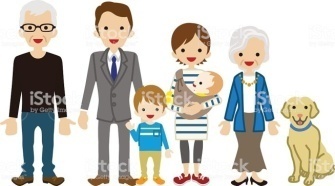 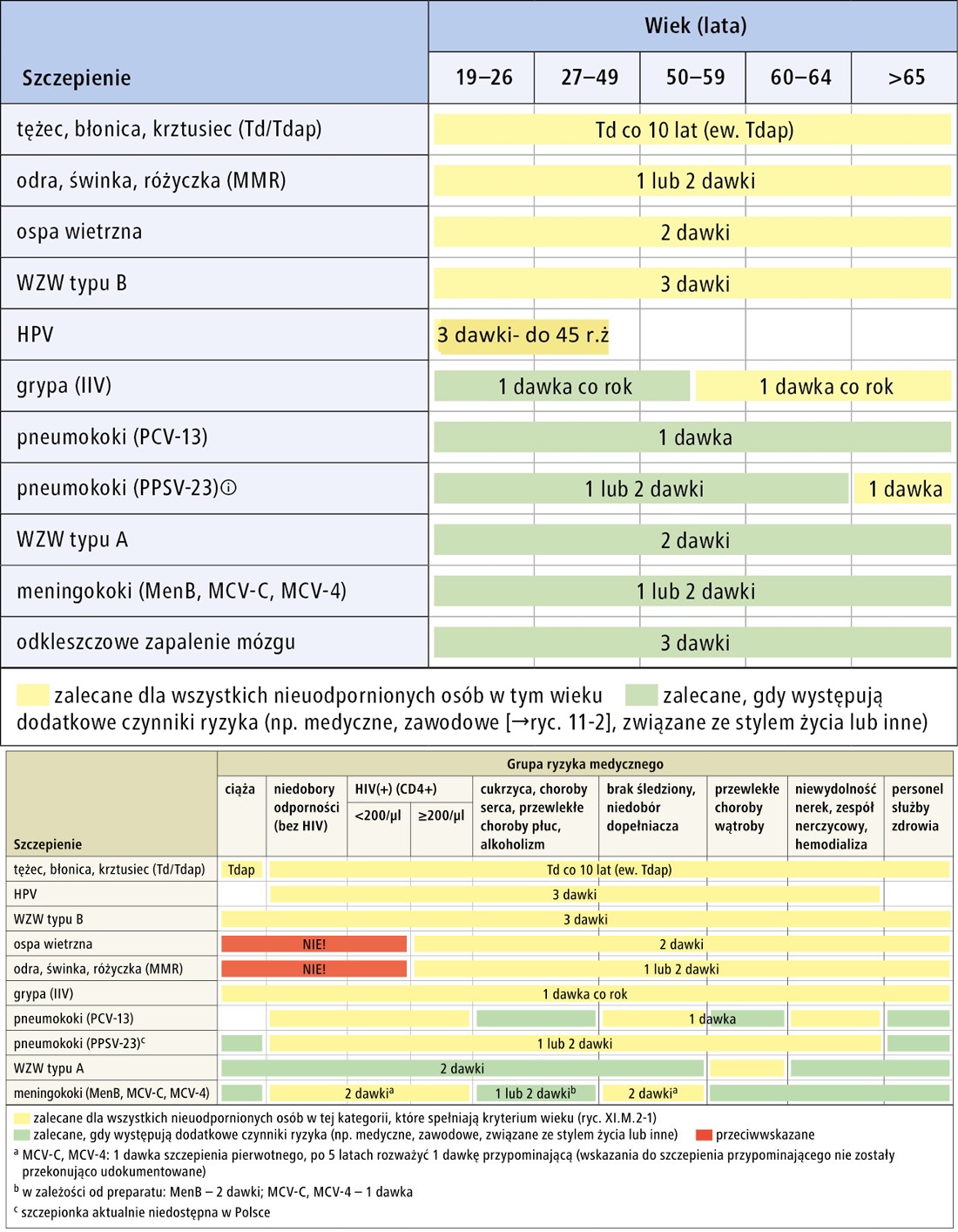 